НАРУЧИЛАЦКЛИНИЧКИ  ЦЕНТАР ВОЈВОДИНЕул. Хајдук Вељкова бр. 1, Нови Сад(www.kcv.rs)ОБАВЕШТЕЊЕ О ЗАКЉУЧЕНОМ УГОВОРУ У  ПОСТУПКУ ЈАВНЕ НАБАВКЕ БРОЈ 176-14-O, партија 4Врста наручиоца: ЗДРАВСТВОВрста предмета: Опис предмета набавке, назив и ознака из општег речника набавке: набавка нересорптивног шавног материјала, хемостатика и воска за кости - лан нестерилни - за потребе Клиничког центра Војводине33140000 – медицински потрошни материјалУговорена вредност: без ПДВ-а 228.500,00 динара, односно 274.200,00 динара са ПДВ-омКритеријум за доделу уговора: економски најповољнија понудаБрој примљених понуда: 3Понуђена цена: Највиша: 228.500,00 динараНајнижа: 228.500,00 динараПонуђена цена код прихваљивих понуда:Највиша: 228.500,00 динара Најнижа: 228.500,00 динараДатум доношења одлуке о додели уговора: 08.01.2015.Датум закључења уговора: 03.02.2015.Основни подаци о добављачу:„Стига“ д.о.о., Болманска 8, Нови СадПериод важења уговора: најдуже годину дана од дана закључења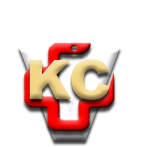 КЛИНИЧКИ ЦЕНТАР ВОЈВОДИНЕ21000 Нови Сад, Хајдук Вељка 1, Србија,телефон: + 381 21 487 22 05; 487 22 17; фаx : + 381 21 487 22 04; 487 22 16www.kcv.rs, e-mail: uprava@kcv.rs, ПИБ:101696893